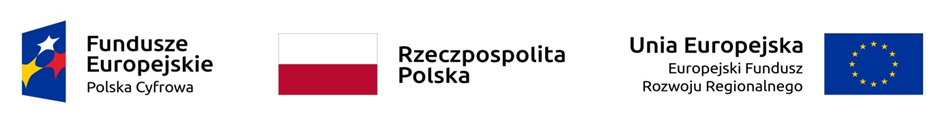 Załącznik Nr 4 do SWZWykonawca:………………………………………..………………………..…………………………………………(pełna nazwa/firma, adres, 
w zależności od podmiotu: NIP/PESEL ,KRS/CEiDG)reprezentowany przez:………………………………………………………(imię, nazwisko, stanowisko/podstawa do  reprezentacji)Oświadczenie wykonawcy składane na podstawie art.125 ust.1 ustawy z dnia 11 września 2019 r.  Prawo zamówień publicznych (dalej jako: ustawa Pzp), DOTYCZĄCE PRZESŁANEK WYKLUCZENIA Z POSTĘPOWANIANa potrzeby postępowania o udzielenie zamówienia publicznego pn. Zakup i dostawa sprzętu komputerowego w ramach realizacji projektu grantowego pn. „Wsparcie dzieci z rodzin pegeerowskich w rozwoju cyfrowym - Granty PPGR” prowadzonego przez Wójta Gminy Jednorożec, oświadczam, co następuje:OŚWIADCZENIA DOTYCZĄCE WYKONAWCY:Oświadczam, że nie podlegam wykluczeniu z postępowania na podstawie art.108 ust.1 ustawy Pzp.Oświadczam, że nie podlegam wykluczeniu z postępowania na podstawie art.109 ust.1 pkt 4 ustawy Pzp.Oświadczam, że nie podlegam wykluczeniu z postępowania na podstawie art.5k rozporządzenia 833/2014 Rady Unii Europejskiej dotyczącego środków ograniczających w związku z działaniami Rosji destabilizującymi sytuację na Ukrainie w brzmieniu nadanym rozporządzeniem 2022/576 w sprawie zmiany rozporządzenia (UE) nr 833/2014 dotyczącego środków ograniczających w związku z działaniami Rosji destabilizującymi sytuację na Ukrainie.………………………………………...……. (miejscowość), dnia ………….……. r. 									…………………………………………                 (podpis)Oświadczam, że zachodzą w stosunku do mnie podstawy wykluczenia z postępowania na podstawie art. …………. ustawy Pzp (podać mającą zastosowanie podstawę wykluczenia spośród wymienionych w art.108 ust.1 lub art. 109 ust.1 pkt 4 ustawy Pzp). Jednocześnie oświadczam, że w związku z ww. okolicznością, na podstawie art.110 ust.2 ustawy Pzp podjąłem następujące środki naprawcze: ……………………………………………………………………………………………………………………………………………………….…………………………………………………………………………………………………………………………………….……..…………………….…………………………………………………………………………………………..…………………...........…………………….…………….…………………………………………………………………………………………………………….…………………………………………………………………………………………………………………………………………….………………………………………………..……………………………………………….……. (miejscowość), dnia …………………. r. 									…………………………………………               (podpis)OŚWIADCZENIE DOTYCZĄCE PODANYCH INFORMACJI:Oświadczam, że wszystkie informacje podane w powyższych oświadczeniach są aktualne 
i zgodne z prawdą oraz zostały przedstawione z pełną świadomością konsekwencji wprowadzenia zamawiającego w błąd przy przedstawianiu informacji.…………………………..…….……. (miejscowość), dnia …………………. r. 									…………………………………………                    (podpis)W przypadku Wykonawców wspólnie ubiegający się o udzielenie zamówienia niniejsze oświadczenie składa każdy 
z Wykonawców wspólnie ubiegających się o zamówienie.